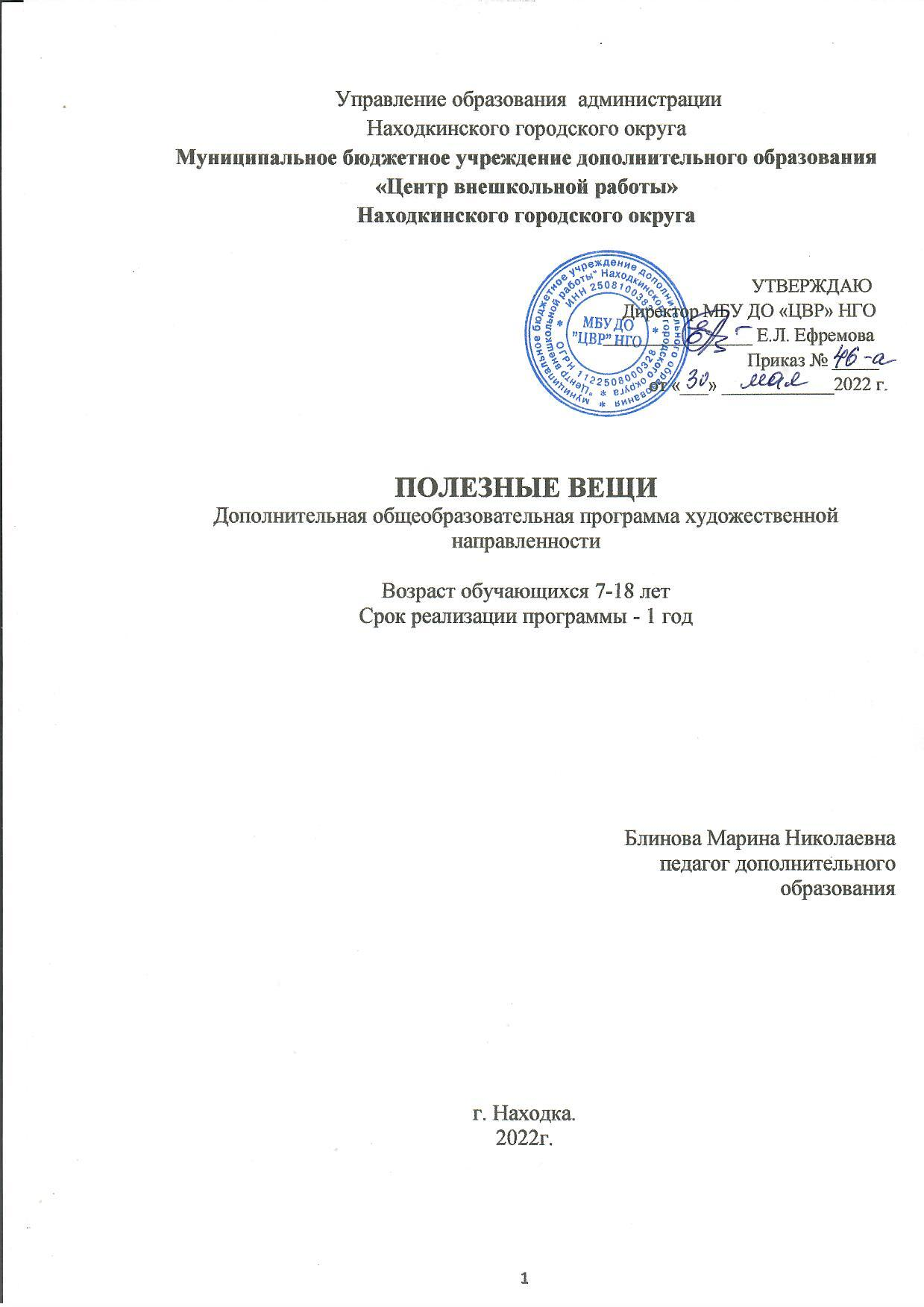 Раздел № 1. ОСНОВНЫЕ ХАРАКТЕРИСТИКИ ПРОГРАММЫ1.1 Пояснительная записка        Актуальность	программы        Программа  «Полезные вещи» формирует начальный  опыт  обучения  основным приемам   конструирования и обработки ткани,   и направлена  на  развитие  у  обучающихся   практических  трудовых навыков, способствует   воспитанию  творческой  личности.              Реализация  программы   содействует успешной  социализации  ребенка,   способствует развитию мелкой пальцевой моторики, координации движений рук и глаз, является положительным фактором, влияющим на развитие художественного вкуса. Обучающимся предоставляется возможность для освоения навыков ручного и  машинного  шитья, приобретения  навыков  работы  с необходимыми материалами и инструментами.        Содержание программы  адаптировано к условиям конкретного образовательного учреждения и отражает возрастные и индивидуальные особенности развития детей.             Направленность	 программы: художественная.        Языка реализации программы: государственный язык РФ - русский.        Уровень освоения: базовый.         Адресат	программы         В реализации программы могут участвовать обучающиеся мужского и женского пола, 7-18 лет, интересующиеся декоративно-прикладным творчеством в области шитья, как  с достаточной предварительной подготовкой, так и без подготовки. Адрес - Приморский край, г.Находка, мкр. «Ливадия», ул. Луговая 29-60.       Объем и срок освоения программы       Продолжительность обучения составляет один учебный год.        Формы обучения        Очная.  Реализации дополнительной общеобразовательной программы или ее частей в дни возможного непосещения занятий обучающимися по неблагоприятным погодным и эпидемиологическим условиям,  по усмотрению родителей (законных представителей) организовывается с применением дистанционных образовательных технологий.        Режим занятий        Занятия начинаются и заканчиваются по расписанию. Продолжительность учебного занятия устанавливается в зависимости от возрастных и психофизиологических особенностей,  допустимой нагрузки обучающихся с учетом санитарных норм и правил, утвержденных Постановлением Главного государственного санитарного врача  РФ от 28.09.2020 СанПиН 2.4.3648-20.Занятия проходят 1 раз в неделю.Длительность занятий 2 часа, с перерывами на перемену (10 минут).1.2 Цель и задачи программы         Цель программы:  создание условий для развития личности, способной к творческой самореализации через  овладение практическими умениями обрабатывать текстильные материалы для практической реализации полученных умений, знаний и навыков в творческих работах.        Задачи программы:         Воспитательные:воспитать чувство красоты, вкуса и индивидуальности; воспитать культуру общения в детском коллективе во время занятий; воспитать аккуратность и усидчивость при работе над изделием, достижении поставленных задач.        Развивающие: развивать память, внимание, глазомер,  моторику рук,  образное и логическое мышление;развивать самостоятельность при выборе и изготовлении швейных изделий;развивать эстетический вкус, творческое воображение, наблюдательность, инициативу, интерес и индивидуальность к изучаемому делу.Обучающие: обучить технологии и последовательности изготовления простых швейных изделий; обучить качественно, выполнять работу, рационально используя материал и время; научить выполнять разнообразные виды ручных и машинных швов, работать с выкройкой, выбирать материал для изготовления швейного изделия и  последовательность операций по изготовлению.1.3 Содержание программыУчебный план 2022-2023 года обученияСодержание учебного плана 2022-2023 года обучения        Очередность занятий определяются детьми и их желанием выполнить то  или иное изделие. Темы могут предлагаться учащимися. Программа корректируется в течении и по окончанию учебного года.Раздел 1	Вводное занятие. Вводный и первичный инструктаж по Технике безопасности. Теория: знакомство с коллективом. Практика: просмотр и обсуждение наглядных пособий и литературы. Техника безопасности  (в процессе всего учебного года). Теория: правила работы с колющими и режущими инструментами, порядок на рабочем месте, правила поведения на занятиях в объединении. Практика: тест  на закрепление теоретического материала.Введение в программу.Раздел 2 Основы ремесла (в процессе всего учебного года): Теория: рассказ о видах ручных швов и стежков, их назначении и применения. Виды отделки текстильного изделия.Практика:  упражнения в выполнении  швов (сметочные, копировальные,  потайные, «назад иголка», «через край»). Самостоятельная работа на закрепление знаний.   	2.5	Работа с фурнитурой (в процессе всего учебного года):Теория: знакомство с понятием «фурнитуры». Образцы фурнитурыПрактика: пришивание пуговиц, пришивание бусин и бисера. 2.6	Работа с выкройкой (в процессе всего учебного года):Теория: знакомство с понятиями – выкройка, лекало. Правила раскроя ткани.Практика: изготовление и хранение лекал. Рациональное использование материала, упражнение в снятии мерок, их запись. Копирование выкроек, изготовление лекал, увеличение и уменьшение выкроек. 2.7	Швейная машина (индивидуально, в процессе всего учебного года):Теория: машинные швы и строчки. ТБ при работе на швейной машине. Подготовка швейной машины к работе. Терминология машинных работ.Практика: самостоятельная работа. Заправка верхней и нижней нити.  Выполнение машинных швов.Раздел 3 Определение навыков и умений обучающихся: сердечко текстильное.Теория: определение  навыков и умений обучающихся.Умения и навыки:- выполнять ручные швы;- пользоваться инструментами и швейной машинкой;- производить раскрой по готовым выкройкам (лекалам).Практика: подбор материала по теме. Работа с выкройкой. Показ видов швов. Сшивание деталей. Изготовление одежды.  Художественное оформление.Раздел 4 «Вещи для дома» Теория: история  вещей, которые служат украшением интерьера дома, их декоративные и полезные функции. Дать понятие «Декоративные ткани».  Дать определения некоторых понятий для текстиля по виду ткани и способу ее обработки. Практика. Разработка и выбор варианта изделия. Подбор материала по теме. Работа с выкройкой. Сшивание деталей. Глаженье. Художественное оформление. Анализ изделия. Изготовление вещей для дома: «Игольница» на выбор (особенности кроя и прошивки изделия).«Подушка – думка» (особенности кроя и сборки изделия).«Подставка под горячее» (особенности кроя, обработки и сборки изделия).«Прихватка, обшитая косой бейкой» (особенности кроя, обработки косой бейкой,  и сборки изделия).«Салфетка с вышивкой атласными лентами» на выбор (крой, обработка края изделия, особенности техники  вышивки лентами).«Подушка-игрушка» (особенности кроя и сборки изделия).«Барышня  на чайник» (особенности кроя, сборки и оформления изделия).Выставка изделий внутри объединения.Раздел 5 «Полезные вещи для себя»Теория:  как   шить полезные вещи для себя, для семьи, для друзей.Практическая работа. Подбор материала по теме. Работа с выкройкой. Сшивание деталей. Глаженье. Художественное оформление. Анализ изделия. Изготовление  вещей для  личного комфорта:Носовой платок (особенности кроя и прошивки изделия).Фартук (особенности кроя, прошивки и сборки изделия).Органайзер 1 (особенности кроя, прошивки, сборки и оформления  изделия).Органайзер 2 (особенности кроя, прошивки, сборки и оформления  изделия).Сумочка (особенности кроя, прошивки, сборки и оформления  изделия).Рюкзачок  пляжный (особенности кроя, прошивки, сборки и оформления  изделия).Мешочек для сменной обуви (особенности кроя, прошивки и сборки изделия).Выставка изделий внутри объединения.Раздел 6 Подготовка работ на конкурсы и выставкиПриложение  АРаздел 7	Контроль и учет знанийПриложение БТесты промежуточной и итоговой аттестации детей: знать название инструментов; правила безопасности труда; основы материаловедения; технологию изготовления выполненного изделия; правила раскроя деталей; основы цветоведения и  промежуточные цвета. уметь выполнять ручные и машинные  швы;оформлять изделие; подбирать ткань по цвету и фактуре; владеть приемами кроя; выполнять изделия по этапам; экономно раскраивать.Планируемые результатыЛичностные результаты: У обучающихся  будет наличие мотивации к творческому труду, работе на результат, бережному отношению к материальным ценностям.	 Обучающийся будет поддерживать порядок на рабочем месте, соблюдать правила безопасной работы с иголкой, ножницами и швейной машиной. Обучающийся будет самостоятелен в выборе материалов и способов деятельности. 	Метапредметные  результаты:Обучающийся приобретет умение   определять цель работы,  анализировать  конструкторско-технологические и декоративные особенности изготовления полезных вещей и видеть ее конечный результат. Обучающийся  будет уметь учитывать разные мнения и интересы других обучающихся и уважительно относиться к ним;   будет иметь уважение и  терпимость к недостаткам и промахам других.Обучающийся будет уметь  работать в коллективе,   слушать и понимать речь других.Предметные результаты: Обучающийся будет уметь:точно вырезать заготовки  по намеченным линиям, пользоваться  швейной машинкой;выполнять основные виды ручных швов;определять пропорции;точно вырезать заготовки  по намеченным линиям;правильно выполнять влажно-тепловую обработку ткани;составлять из ткани цветовые гармонии. 2. Обучающийся будет знать:правила техники безопасности при работе с колющими и режущими инструментами, с утюгом;правила техники безопасности при работе со швейной машинкой;пропорции;виды ткани;виды ручных и машинных швов;правила набивки изделия.РАЗДЕЛ № 2. ОРГАНИЗАЦИОННО-ПЕДАГОГИЧЕСКИЕ УСЛОВИЯ 2.1 Условия реализации программыМатериально-техническое обеспечение:Для реализации программы необходимы  следующие материалы:ножницы,  иглы швейные, наперсток; картон  для   выкроек, карандаш, ручка, мел, карандаши  цветные, краски, кисти художественные, бумага, циркуль, линейка, клей ПВА, клей «Момент», ткань, синтепон, нитки  швейные и вязальные, кружева, атласные ленты, пуговицы, кнопки, булавки, английская булавка, бусины,  швейная машина.Спецодежда: фартуки и косынки.Учебно-иллюстративный материал:инструкции по охране труда и технике безопасности;наглядные пособия (схемы, выкройки, фотографии готовых работ);образцы ручных и машинных швов;коллекция видов ткани;коллекция кружев и тесьмы.Темы программы могут меняться в зависимости от востребованности и наличия материалов.Учебно-методическое и информационное обеспечение:Информационное обеспечение: интернет,  ноутбук, экран, проектор, методическая литература.         3.Нормативно-правовая база;1. Федеральный Закон «Об образовании в Российской Федерации» от 29.12.2012 №273-Ф3.2. Концепция развития дополнительного образования детей (утверждена распоряжением Правительства РФ от 04.09.2014 № 1726-р).3. Приказ Министерства образования и науки РФ от 09 ноября 2018 г. № 196 «Об утверждении порядка организации и осуществления образовательной деятельности по дополнительным общеобразовательным программам».4. Письмо Министерства образования и науки РФ от 18 ноября 2015 г. № 09-3242 «Методические рекомендации по проектированию дополнительных общеразвивающих программ (включая разноуровневые программы)». Список литературы:Колгроув Дэбби. Полная энциклопедия. Шитье. Наглядный самоучитель. Шаг за шагом; АСТ, Астрель, Кладезь - М., 2018Строгая Таша.  Коллекция идей с Ташей Строгой. Своими руками; АСТ, Астрель - М., 2019Чижикова Л.П. «Кружок конструирования и моделирования одежды».- М.: Просвещение, 2018 2.2 Оценочные материалы и формы аттестации:Приложение А «Тестовые задания по ручному труду для проверки знаний».Приложение Б «Протокол результатов итоговой (промежуточной) аттестации».2.3 Методические материалыВ процессе занятий используются различные формы занятий:- традиционные, комбинированные и практические занятия, игры, открытые уроки.Методы, в основе которых лежит способ организации занятия:словесный: устное изложение, беседа, рассказ и т.д.);наглядный: показ мультимедийных материалов, иллюстраций, наблюдений. Показ (выполнение) педагогом, работа по образцу;наглядный: выполнение работ по инструкционным картам, схемам и др.).Методы, в основе которых лежит уровень деятельности детей:объяснительно-иллюстративный: дети воспринимают и усваивают готовую информацию;репродуктивный: учащиеся воспроизводят полученные знания и освоенные способы деятельности;исследовательский: самостоятельная творческая работа учащихся.Методы, в основе которых лежит форма организации деятельности учащихся на занятиях:фронтальный: одновременная работа со всеми учащимися;индивидуальный: индивидуальное выполнение заданий, решение проблем и другие.Педагогические приемы:       Формирование взглядов (убеждение, пример, разъяснение, дискуссия). По каждой теме имеются наглядные пособия – образцы изделий, наличие интернет материала, книги. Эти источники служат примером для работы. Ребенок может выполнить копию образца или внести в изделие изменения по своему желанию.       Организации деятельности (приучение, упражнение, показ, подражание, требование). Для того чтобы научить детей определенным умениям в начале идет показ педагога тех или иных операций, затем упражнение ребенка над этим действием.       Стимулирование (поощрение, похвала, оценка, взаимооценка, участие в выставках, конкурсах и т.д.). Педагог внимательно следит за работой каждого воспитанника, отмечает качественно выполненные операции, дает оценку работе каждого ученика. Участие в выставках и конкурсах стимулирует обучающихся к выполнению качественных творческих работ.       Сотрудничества, позволяющего педагогу и воспитаннику быть партнерами в увлекательном процессе образования.       Свободного выбора, когда детям предоставляется возможность выбирать для себя степень сложности задания. По каждой теме имеется несколько видов изделий, различающихся по степени сложности, оформлению, по размеру. Обучающийся может выбрать изделие по-своему желанию.        Педагогические технологии. В процессе реализации программы «Полезные вещи» используются следующие технологии:        Технология личностно-ориентированного развивающего обучения с целью максимального развития индивидуальных познавательных способностей ребенка, на основе его жизненного опыта;       Здоровьесберегающие технологии: создавая текстильные изделия для дома для себя и для комфорта,  своими руками, дети получают положительные эмоции, а занятие любимым делом, благоприятная атмосфера объединения, работа в коллективе единомышленников оказывают положительное влияние на психическое, эмоциональное и духовное здоровье. Занятия рукоделием требует кропотливости, напряжения, сосредоточенности. Для сохранения физического здоровья созданы соответствующие санитарно-гигиенические условия для занятий. Организационные моменты занятия: физминутки, смена видов деятельности – также способствуют сохранению здоровья детей.        Игровые технологии: обучающиеся  придумывают игровые ситуации, создавая (придумывая) изделия для себя или  подарка младшим братьям, сестрам, мамам, папам,  дедушкам и бабушкам. Процесс создания и совершенствование игр находится в постоянном развитии, т.к. обучающиеся сами вносят различные новшества и изменения. Проводятся дидактические игры.2.4 Календарный учебный график2.5 Календарный план воспитательной работыСПИСОК ИСПОЛЬЗОВАННОЙ ЛИТЕРАТУРЫ1.  Белова, В. А. Должностные обязанности педагогических работников и учебно-воспитательного персонала образовательных учреждений и средних учреждений дополнительного образования. Выпуск 4 / В.А. Белова, И.Г. Корнеева. - М.: Перспектива, 20192.  Буйлова, Л. Н. Дополнительное образование. Нормативные документы и материалы / Л.Н. Буйлова, Г.П. Буданова. - М.: Просвещение, 20203.  1.	Молотобарова О.С. Кружок изготовления игрушек-сувениров. М.: Просвещение, 20204.  Моргун, Д. В. Дополнительное образование детей в вопросах и ответах / Д.В. Моргун, Л.М. Орлова. - М.: ЭкоПресс, 20185.http://knigi-2004.narod.ru/knigirossii2004/data/index_25243.htm«Педагогическое образован. и наука» (дата обращения: 02.03,22; 12.03.22; 17.03.22;18.03.22).Приложение АФормы и порядок проведения промежуточной и итоговой аттестации:-конкурсы, выставки (по плану);- тестирование (групповое или индивидуальное);- защита творческих проектов.Итоговая аттестация в форме теста и  выставки детских работ проходит в мае (как участие в итоговом мероприятии ЦВР).Тесты промежуточной и итоговой аттестации детейТест « Техника безопасности»1) Каким режущим инструментом вы будите пользоваться при работе с тканью?а) ножом; б) ножницами; в) стеками.2) Как должны быть расположены ножницы на столе при работе?а) справа, кольцами к себе; б) слева, кольцами от себя; в) на полу.3) Передавать ножницы следует:а) остриём вперёд; б) кольцами вперёд с сомкнутыми концами;в) броском через голову.4) В каком положении должны находиться ножницы до работы?а) справа от себя с сомкнутыми лезвиями; б) кольцами к себе;в) с раскрытыми лезвиями. 5) С какими колющимся инструментами вы будите пользоваться при работе с тканью?а) иглой; б) резцом; в) циркулем;6) Где должны храниться иглы?а) в игольнице;б) в одежде; в) на парте.6) Как следует поступить со сломанной иглой?а) выбросить в мусорную корзину; б) отдать руководителю;в) вколоть в игольницу.7) Что нужно сделать до начала и после работы с иглой?а) до и после работы проверь количество игл;б) не загромождай рабочее место лишними вещами.1. Контрольные вопросы. 1.В какой стране была создана первая мягкая игрушка? а) Россия; б) Германия; в) Англия; 2. Как назывался первый медвежонок? а) медвежонок Тедди; б) медвежонок; в) медвежонок Винни-Пух; 3. Что такое цветоведение? а) наука о цветах; б) наука о сочетании цветовых оттенков; в) краски; 4. Передавать ножницы следует: а) остриём вперёд; б) кольцами вперёд с сомкнутыми концами; в) с раскрытыми лезвиями; 5. Как следует поступить со сломанной иглой? а) выбросить в мусорную корзину; б) отдать руководителю;в) вколоть в игольницу. Тест « Этапы изготовления мягкой игрушки» Задание: расположить номера в соответствии с последовательностью изготовления мягкой игрушки: 1) Сшивание деталей; 2) Оформление;  3) Подбор материала; 4) Раскрой; 5) Набивка; 6) Сборка изделия.  Тест «Основы цветоведения» 1) Что такое цветоведение? а) наука о цветах; б) наука о сочетании цветовых оттенков; в) краски. 2) Сколько цветов радуги? а) 12; б) 7; в) 9. 3) Как называются цвета: синий, голубой, фиолетовый? а) водные; б) холодные; в) ледяные.4) Как называют цвета: красный, оранжевый, жёлтый?а) тёплые; б) горячие; в) солнечные.5) Какой цвет можно получить при смешивании красок синей и жёлтой?а) фиолетовый; б) зелёный; в) бирюзовый.6) Какой цвет можно получить при смешивании красок красной и жёлтой?а) фиолетовый; б) зелёный; в) оранжевый.Приложение БОбразецПРОТОКОЛ РЕЗУЛЬТАТОВПромежуточной (итоговой)аттестации обучающихся в объединении текстильной мастерской «Марья-искусница»Дата проведения ___  Форма проведения   __   творческая выставка, тестирование   Форма оценки результатов: уровень (высокий, средний, низкий)Результаты промежуточной аттестациипо программе «…»Всего аттестовано _________ обучающихся. Из них по результатам аттестации:высокий уровень______чел.   средний уровень ______чел.  низкий уровень ______чел.Подпись педагога	                                  Подпись зам. директора по УВРПриложение ВПримерный план конкурсов 2022-2023г. в рамках образовательной программы текстильной мастерской «Марья искусница».     Данный компонент образовательной программы рассчитан на развитие творческих способностей наиболее успешных детей в возрасте 7-18  лет и реализуется во время занятий, по интересам и желанию детей, вне основного учебно-тематического плана текстильной мастерской «Марья искусница», где обучающиеся изготавливают текстильные работы для  участия в конкурсах и выставках.Цель: формирование творчески развитой  личности, способной к самореализации.Задачи:                    участвовать в районных, региональных, обзорных, тематических  конкурсах и выставках;изготавливать  оригинальные конкурентоспособные текстильные изделия;создать условия для полноценного проявления индивидуальных способностей, максимальных возможностей самореализации, самоопределения личности, самопознания собственных способностей, желаний, интересов, реальных возможностей;обеспечить учащегося знаниями, умениями, навыками и способами усвоения  учебной информации, способствующими максимально возможному проявлению его способностей.  Учебно-тематический план№Название раздела, темыКоличество часовКоличество часовКоличество часовФормы аттестации№Название раздела, темывсеготеорияпрактикаФормы аттестации1Введение в программу:211Промежуточная и итоговая1.1Знакомство с детьми;1.2Знакомство с рабочим местом.1.3Планирование проведения занятий.1.4Техника безопасности2Основы ремесла: 211Промежуточная и итоговая2.1ТБ при работе ручными работами.2.2Ручные швы: •  Сметочные и копировальные. •  Шов « назад иголка».•  Потайной шов. •  Шов «через край».2.4Виды отделки текстильного изделия.2.5Работа с фурнитурой. •  Знакомство с понятием «фурнитуры». Образцы фурнитуры• Пришивание пуговиц. •  Пришивание бусин и бисера. 2.6Работа с выкройкой:•  Знакомство с понятиями – выкройка, лекало. Копирование выкроек. Изготовление и хранение лекал.•  Рациональное использование материала. •  Правила раскроя ткани. 2.7Швейная машина:• Машинные швы и строчки •  ТБ при работе на швейной машине. • Подготовка швейной машины к работе. Заправка верхней и нижней нити.  •  Терминология машинных работ. • Выполнение машинных швов.ИндивидуальноИндивидуально3Определение навыков и умений обучающихся:сердечко текстильное20,51,5Готовое изделие4«Вещи для дома»Готовое изделие4.1•  Игольница 20,51,54.2•  Подушка – думка.20,51,54.3• Подставка под горячее.20,51,54.4• Прихватка обшитая косой бейкой40,53,54.5• Салфетка с вышивкой атласными лентами.60,55,54.6• Подушка-игрушка.80,57,54.7•Барышня  на чайник.100,59,55«Полезные вещи для себя»Готовое изделие5.1• Носовой платок.20,51,55.2•Фартук40,53,55.3•Органайзер140,53,55.4•Органайзер 260,55,55.5•Сумочка.60,55,55.6•Рюкзачок  пляжный60,55,55.7•Мешочек для сменной обуви40,53,56Подготовка работ на конкурсы и выставкиПриложение  В26.1Выставочная работа на дистанционные и очные выставкиВыставка 6.2Конкурсная работа на очные и дистанционные конкурсыКонкурс 7Контроль и учет знанийПриложение БПромежуточная и итоговаяИтого72Этапы образовательного процессаЭтапы образовательного процесса1 годПродолжительность учебного года, неделяПродолжительность учебного года, неделя36Количество учебных днейКоличество учебных дней36Продолжительность учебных периодов1 полугодие01.09.2022-31.12.2022Продолжительность учебных периодов2 полугодие11.01.2022-31.05.2023Возраст детей, летВозраст детей, лет7-18Продолжительность занятия, часПродолжительность занятия, час2Режим занятияРежим занятия1 раз/недГодовая учебная нагрузка, часГодовая учебная нагрузка, час72№№НазваниеДата1Инструктаж по действиям при угрозе и осуществлении террористического акта.Инструктаж по пожарной безопасности.Инструктаж по дорожно-транспортной безопасности.Сентябрь2Мероприятие «Стоп наркотикам»Мероприятие  «Правила движения мы будем соблюдать!»Октябрь3«Народов много – дружба одна!» мероприятие  посвященное Дню народного единстваНоябрь4Беседа-инструктаж по правилам безопасности вблизи водоемов с неокрепшим льдом.	Конкурс новогодней игрушки «Мастерская Деда Мороза».Украшение учебной комнаты к Н.Г. снежинками и др.Декабрь 5Урок памяти «Блокадный альбом. 1941-1944»Презентация о Великой Отечественной войне.Январь 6Устный журнал «Наши защитники всегда на страже»Февраль7Беседа «Правила личной безопасности»Март8Классный час «Осторожно! Клещ»Апрель9Урок мужества  «Земной поклон Вам, герои Победы»Беседа «Безопасное лето»Май10Конкурсы Ежемесячно п/пФамилия,  имя ребенкаГод обучения   группаОценка1 группа12…№Название конкурса, выставкиПримерное количество часов (не учитывается в основном учебно-тематическом плане)1Дистанционные творческие конкурсы	 (ежемесячно)2«День Матери» муниципальный6-83Новогодний муниципальный6-84Ежегодный муниципальный 6-85Ежегодный краевой6-86Весенний муниципальный6-87Другие